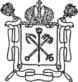 Государственное бюджетное общеобразовательное учреждение средняя общеобразовательная школа № 182Красногвардейского района Санкт-Петербурга Среднесрочная программа развитиягосударственного бюджетного общеобразовательного учреждениясредней общеобразовательной школы № 182Красногвардейского района Санкт-Петербургана период 2023-2025 годы«Школа социокультурного развития ивоспитания обучающихся» 2023ОглавлениеЦели и задачи развития образовательной организации					2Меры и мероприятия по достижению цели							5Основные мероприятия и показатели реализации 						8«Дорожная карта»											11Цели и задачи развития образовательной организацииЦель - устранение рисков низких образовательных результатов за счет формирования внутришкольной системы профессионального развития педагогов, ориентированной на достижение качественных образовательных результатов.Для достижения данной цели необходимо решить ряд задач:Выявление сильных и слабых сторон образовательной организации в процессе анализа рискового профиля школы.Выявление потребностей профессионального развития педагогического коллектива: методических, педагогических и предметных дефицитов, и задач развития, обусловленных контекстными особенностями образовательной организации.Внедрение эффективных педагогических технологий в образовательный процесс.Повышение эффективности использования ЦОР учителя.Повышение уровня учёта индивидуальных возможностей, обучающихся в учебном процессе и использование учителями элементов формирующего оценивания.Расширение возможностей методической службы ОУ в целях оказания метод.поддержки педагогам ОУ и сопровождения педагогов после прохождения курсов повышения квалификации.Показатели достижения: устойчивое снижение доли обучающихся с рисками учебной неуспешности, рост доли мотивированных на учёбу детей,повышение результатов диагностических процедурповышение уровня инструментализации ВСОКОповышение качества оказания методической помощи педагогам в школесовершенствование работы школьной методической службыКоличественные характеристики достижения целиЦель –повышения качества профессиональных коммуникаций между участниками образовательных отношений.Для достижения данной цели необходимо решить ряд задач:совершенствование системы сопровождения педагогических кадров, основанной на андрагогических принципах обучения, на персонификации профессиональных потребностей и затруднений педагогов;внедрение новых форм сотрудничества с родителями (наставничество, «творческие группы», вебинары, тренинг, мастер-классы  и др.);расширение форм презентации опыта педагогических кадров Школы через участие в предметных неделях, в новых проектах, конкурсах, научно-практических конференциях различного уровня.повышение уровня профориентационной работы школы. Показатели достижения цели: развитие качества взаимодействия участников образовательных отношенийувеличение доли родителей, вовлеченных в образовательный процесс рост доли выпускников, продолживших профильное обучение на сдедующей ступени организация сетевого сотрудничества по профилям обученияКоличественные характеристики достижения цели	Главным результатом реализации Программы станет   переход школы в эффективный режим работы, обеспечивающий повышение качества образования в ОО. 1. Нормативно-правовое обеспечение перехода:создан механизм перехода школы в эффективный режим работы;разработаны документы, обеспечивающие переход школы в эффективный режим работы (Программа развития на период 2023-2026 годы «Школа социокультурного развития и воспитания обучающихся» в соответствии с рисковым профилем ОО)2. Организационно-педагогическое обеспечение перехода:организованы и проведены обучающие и тематические педсоветы для учителей школы;функционирует эффективная Служба сопровождения;родители (законные представители) как субъекты образовательного процесса включены в процесс сопровождения своих детей;3. Научно-методическое обеспечение перехода:создана и функционирует система наставничества педагогический коллектив школы осуществляет взаимодействие и сотрудничество внутри коллектива, с родителями (законными представителями), социальными партнёрами;4. Психолого-педагогическое обеспечение перехода:- осуществляется адресная психолого-педагогическая поддержка педагогов, профилактика профессионального выгорания.	Программа перехода в эффективный режим работы позволит:На уровне управления образовательной организацией: - оптимизировать выполнение всех видов управленческих действий в период перехода школы в эффективный режим работы и дальнейшего развития;- создать благоприятные условия для эффективной совместной деятельности учителей, учащихся, родителей (законных представителей), социальных партнёров;- разработать и осуществлять контроль эффективного режима работы школы.На уровне педагогов: - повысить профессиональный уровень педагогических работников;- повысить уровень мотивации на освоение новых педагогических технологий, активных методов обучения и др.;На ученическом уровне: - создать психолого-педагогические условия для развития учебной мотивации, познавательной, творческой активности обучающихся и их успешного обучения;- повысить уровень обученности;- сформировать навык проектирования образовательно-профессионального маршрута.На уровне родителей:- повысить родительскую компетентность по вопросам качества образования. Меры и мероприятия по достижению цели	Программа развития школы предлагает логику постоянного улучшения, основанного на непрерывном самоанализе, постановке задач и реализации мер развития. Программа развития предусматривает последовательное проектирование и внедрение мер с опорой на объективные данные о состоянии образовательной организации. Результаты диагностики находят отражение в планировании организационно-управленческой деятельности, работы с педагогами, обучающимися и родителями.	Для достижения целей развития образовательной организации педагогам предстоит определить специфику сложностей, с которыми сталкивается школа. Ключевым направлением развития школы является создание условий, обеспечивающих совершенствование педагогического мастерства каждого учителя школы, в соответствии с вызовами, с которыми он сталкивается.	К таким условиям относятся: развитие лидерской позиции администрации школы, активная трансляция миссии школы внутри и за рамками педагогического коллектива, приведение образовательных и воспитательных практик в соответствие с миссией образовательной организации, нацеленность всех практик на поддержание благополучия обучающихся. 	У педагогов нашей школы выявлены следующие профессиональные запросы:  формирование прозрачной, доступной и лаконичной системы ВСОКО, корпоративное повышение квалификации по формам и методам работы с неуспевающими детьми и одаренными учащимися, изучение и освоение новых педагогических технологий (технологии развития критического мышления, ТРИЗ, разноуровневое обучение, технология игровых методов). Также большой потребностью для педагогов нашей школы явлется организация разветвленной системы наставничества (и не только для молодых и вновь прибывших пелагогов) и организация методической поддержки со стороны администрации школы, организация работы методической службы в школе. 	Для обучающихся школы актуальным является организация профориентационной деятельности на уровне основной школы (ранняя профилизация), так как дети отличаются ярко выраженным прагматизмом. Но при этом обучающиеся всех возрастов очень заинтересованы в создании интересной равивающей среды в школе, где найдется дело каждому. Востребованы культурно-массовые мероприятия и групповые проекты, волонтерская деятельность и спортивные занятия. Обучающиеся с низкой мотивацией к обучению нередко становятся активными участниками внеурочной деятельности, добиваясь в этом высоких результатов.	Ожидания родителей и обучающихся в обобщённом виде включают 3 блока: •	к результатам обучения;•	к условиям образовательной деятельности; •	ресурсной базе Школы (кадры, техническое оснащение образовательного процесса  и т.д.). 	По материалам анкетирования, опросов и результатам проведённых круглых столов были получены следующие результаты характеризующие ожидания родителей от Школы. У родителей, обучающихся есть чёткая потребность в обеспечении Школой «прочной базы знаний», которая необходима, но не для успешного продолжения их учёбы в системе профессионального образования, в том числе в высшей школе, а для успешной послешкольной жизни. Подавляющее большинство родителей не ориентируются на продолжение обучения своих детей в вузах. Родители считают, что Школа «должна предоставить» такое качественное образование, которое позволит выпускнику быть успешным с учётом именно своих потребностей и возможностей.Отмечается запрос на повышение уровня комфортности; ненасилия над обучающимися; безопасности, сохранение здоровья; предоставление здорового питания; ранней диагностики и коррекции проблем развития обучающегося. Родители уделяют также особое внимание материально-технической базе Школы, информатизации образовательного процесса и развитию ИКТ. Большинство родителей высказывают пожелания к повышению качества бесплатного дополнительного образования. Они хотят получать в нашей Школе разнообразные услуги (программы; курсы; кружки; клубы по интересам, секции).	Ожидания родителей связываются с квалификацией педагогов и руководителя школы. Достижение результатов описанных задач обеспечит достижение цели развития образовательной организации.Основные мероприятия и показатели реализации«Дорожная карта» на 2023 г.ПоказательУровень достиженияУровень достиженияУровень достиженияУровень достиженияПоказатель2023202420252026Средний балл по школе4,254,274,34,3Средний балл ЕГЭ по русскому языку 65666870Средний балл ЕГЭ по математике (профиль)50525355Средний балл ОГЭ по русскому языку 3,673,73,753,78Средний балл ОГЭ по математике 3,053,13,123,2Уровень освоения ООП ООО (9 класс)94%95%97%100%Уровень освоения ООП СОО (11 класс)97%100%100%100%Уровень успеваемости ВПР по русскому языку(% выполнения работы (без «2»)75%80%90%90%Уровень успеваемости ВПР по математике(% выполнения работы (без «2»)83%85%90%90%Доля педагогов, получивших качественную методическую помощь в школе50556065Доля учителей, включенных в процесс сопровождения после повышения квалификации50556065Доля педагогов, учитывающих индивидуальные особенности детей в учебном процессе85889095Доля учителей, использующих элементы формирующего оценивания65707580Доля учителей, использующих современные педагогические технологии 70757085ПоказательУровень достижения Уровень достижения Уровень достижения Уровень достижения Показатель2023202420252026Доля педагогов, получивших качественную методическую помощь в школе50556065Количество договоров сетевого взаимодействия п профилям обучения.1123Уровень поступления выпускников в СПО и вузы по профилю обучения в 8-9, 10-11 классах55606570Кол-во образовательных мероприятий в году  с участием родителей 581011Доля родителей, принявших участие в образовательных мероприятиях, в том числе с использованием новых форм сотрудничества 15203040Доля родителей, участвующих в образовательном процессе15203040ЗадачиОжидаемые результаты решения поставленных задачЗадача 1. Анализ настоящих результатов школы (РПШ, результаты контрольно-оценочных процедур, обсуждений, поиска сильных и слабых сторон)Проанализирован рисковый профиль школыПроанализированы формы статистики, отчёты об успеваемости, протоколы собранийПроанализирована динамика результатов: прогресс подостижению целей, успеваемость начальной и основной школы, результаты экзаменовЗадача 2. Провести диагностику качества реализации учебного процесса по вопросам планирования и проведения урокаПроведены наблюдения: посещения уроков класса; уроков учителя; организовано парное/командное взаимонаблюдение Проанализированы ежедневные практики учителей: проанализированы учебные программы, рабочие планы, использование результатов контроля в ежедневном планировании, подходы к планированию домашнего задания; использование цифровых технологий. Определён баланс в образовательной программе школы: базовая часть программы поддерживается внеурочнойдеятельностью; художественная, творческая, спортивнаядеятельность поддерживает реализацию базовой программыЗадача 3. Выявить направлениясовершенствования условий работы педагогической команды образовательной организацииСформированы представления о практиках целеполагания учителей на уроке, организации работы в группах, умелом использовании похвалы, организации групповой работы, удовлетворения потребностей всех обучающихся, установлении связей с другими предметами и опытом обучающихся, предоставлении обратной связи о продвижении обучающихсяПроанализированы запросы учителей на профессиональное развитиеСоставлены планы повышения квалификации учителей.Спрогнозировано количество набора учащихся в начальные классы, старшие классы (10–11 классы).На основе прогноза запросов на профильное обучениеобучающихся установлены потребности в подготовке учителей- предметников и специалистов службы сопровождения.Задача 4. Сформировать и реализовать комплекс мер, направленных на совершенствование работы педагогического коллектива школыРазработана новая система ВСОКО.Продумана система сбора данных об успеваемости обучающихся.Разработана модель отчёта о прогрессе учащихся группы риска для представления родителям (законным представителям).Сформулированы показатели решения задач.Проведены меры развития представлений педагогического коллектива о технологии и приёмах формирующего оценивания.Внедрены в практику технологии формирующего оценивания.Внедрены приёмы исследования урока.Оценка результативности школы проводится непрерывно.Повышена удовлетворённость от профессионального взаимодействия в педагогическом коллективе.Задача 5. Выявление зон развития управленческих практикСформулированы задачи образовательной политики школыУточнены контекст и условия функционирования образовательной организации: изучены возможности налаживания внешнего партнёрства с другими организациями.Задача 6. Переход к практике эффективного управленияАдминистрация и учителя школы успешно взаимодействуют с родителями (законными представителями) и привлекают ихдля поддержки обучающихсяМероприятиеРезультатПоказательСрокиОтветствен-ныеРазвитие внутришкольной системы повышения профессионального мастерства педагогов школыРазвитие внутришкольной системы повышения профессионального мастерства педагогов школыРазвитие внутришкольной системы повышения профессионального мастерства педагогов школыРазвитие внутришкольной системы повышения профессионального мастерства педагогов школыРазвитие внутришкольной системы повышения профессионального мастерства педагогов школыРазвитие внутришкольной системы повышения профессионального мастерства педагогов школы1Всесторонний анализ результатов школы (РПШ, результаты контрольно-оценочных процедур, обсуждений, поиска сильных и слабых сторон)Данные анализаинтерпретированы, сильные и слабые стороны выявлены, отмечены в программе развитияДо 17.04.23Директор школы, зам.дир. по УВР2Анализ эффективности реализации образовательной программышколыОпределены потребности в корректировке программ, сформированыиндивидуальные планы ПК педагогов. Кол-во индивидуальных программ повышения квалификацииДо 31.08.23Методисты школы3Проанализированы учительские и школьные практики.Все учителя уделяютвнимание развитию навыков самостоятельного обучения учащихся.Кол-во практикМай 2024 Май 2024 Апрель 2024Зам.дир по УВРОпределены направленияпрофессиональной подготовкиУчителя  получают возможность прохождения повышения квалификации по теме своих проф.дефицитовКол-во направлений подготовки педагоговМай 2024 Май 2024 Апрель 2024Зам.дир по УВР4Проанализирована локальная нормативная базаИзменения внесены в ЛНА, в том числе скорректирована системы ВСОКОКол-во лок. актов1 сентября 2023 г.Зам.дир. по УВР5Проведены мероприятия по внедрению новых технологий(семинары, мастер-классы, консультации, посещения уроков)Учителя используют приёмы формирующего оценивания на каждом уроке.Кол-во проведенных мероприятий К  1 сентября 2023 г.и К 25 декабря 2023 г.Методисты школыВ поурочных планах учителей учитываютсяособенности отдельных обучающихся.Кол-во проведенных мероприятий К  1 сентября 2023 г.и К 25 декабря 2023 г.Методисты школыДинамика внедрения педагогами новых образовательных технологийКол-во проведенных мероприятий К  1 сентября 2023 г.и К 25 декабря 2023 г.Методисты школы6Разработка серии проектировочных семинаров для учителей «Сопровождение карьерного роста и профессионального развития педагога»Проведение семинаров для педагогов школыКол-во семинаровНоябрь, январь, март2024 г.Председатели МО, зам.дир.по УВР7Организация работы постоянно действующего семинара для педагогов с использованием различ-ых форм дистанционного обучения (методическая группа ВК, вебинар ВК Сферум)Проведение семинаров для педагогов школыКол-во семинаровПервый вторник месяца с апреля 2023 годЗам. дир. по ШИС, педагоги-наставники, методисты8Внедрение наставничества как формы взаимосопровождения профессионального развития педагогов ШколыАктивность педагоговКол-во педагогов-наставниковСентябрь 2023 г.Методисты, председатели МО9Организация встреч, тренингов, лекций представителей науки с педагогами по актуальным проблемам в области образования (специфика обучения детей мигрантов, сопровождение одаренных детей, образовательные технологии и др.)активность педагогических кадров в области самообразования, взаимодействия с коллегами по обмену опытом и дрКол-во семинаров-встреч1 раз в четверть (вторник)Директор школы10Внедрение в практику работы Школы новых конкурсных мероприятий для педагогических кадров (внутришкольный конкурс «Педагогический олимп»)Проведение конкурсных мероприятий, активность участия педагоговКол-во педагогов-участников школьного тураОктябрь 2023 годаМетодисты школы, председатели МО12Мониторинг изменения практикПоказатели п. 1-10Декабрь 2023 г., 2024 г., 2025 г.Директор школы,зам.дир.по УВРПовышение качества профессиональных коммуникациймежду участниками образовательных отношенийПовышение качества профессиональных коммуникациймежду участниками образовательных отношенийПовышение качества профессиональных коммуникациймежду участниками образовательных отношенийПовышение качества профессиональных коммуникациймежду участниками образовательных отношенийПовышение качества профессиональных коммуникациймежду участниками образовательных отношенийПовышение качества профессиональных коммуникациймежду участниками образовательных отношений1Всесторонний анализ результатов школы (РПШ, результаты контрольно-оценочных процедур, обсуждений, поиска сильных ислабых сторон)Данные анализаинтерпретированы, сильные и слабые стороны выявлены, отмечены в программе развитияКол-во неуспевающих по итогам учебного года; рез-ты ОГЭ и ЕГЭМай 2023 Май 2024 Май 2025 Директор школы. зам.дир.по УВР2Анализ эффективности реализации образовательной программыШколы (в рамках самообследования) Определены потребности в корректировке программ, сформированыиндивидуальные планы.Место школы в городском рейтинге ООАпрель 2023, 2024. 2025 г.Директор школы. зам.дир.по УВР3Проведение консультаций и групповых занятий для учащихся группы риска учебной неуспешности.Создание системы работы с одаренными детьми.  У учащихся естьвозможность оценивать собственный прогресс и планировать следующие шаги самостоятельноКол-во мероприятийКол-во участников районного и городского этаповов ВСОШЕжемесячно по графику к октябрю 2023 годаПедагоги- психологиКл.руководителиМетодисты Методисты Педагоги-предметники4Проведение тематических заседаний Совета родителей Родители вовлечены в процесс обсуждения актуальных вопросов обучения и воспитания.Кол-во заседаний, тематика.Сентябрь , ноябрь, январь,апрель, 2023, 2024, 2025 г.Директор школы, члены администрации5Создание и ведение «Родительского клуба» в он-лайн формате и через организацию лекций на классных собраниях Родители  получают адресную актуальную информацию по вопросам обучения и воспитания.Кол-во он-лайн консультаций; кол-во информационно-просветительских статей/постов; кол-во лекций Каждый 1-ый вторник месяца.Сентябрь , ноябрь, январь,апрель, 2023, 2024, 2025 г.Директор,зам.дир.по ВР, зам.дир.по УВР , психологи,социальный педагог6Мониторинг изменения Показатели п.1-5Декабрь 2023 г., 2024 г., 2025 г.Директор школы,зам.дир.по УВР№ п/пНаименование показателейСрокиСрокиОтветственныеРезультатНаименование показателей1 этапиюнь 2023 г.2 этапдекабрь  2023 г.ОтветственныеРезультат1.Организационно-методические мероприятияОрганизационно-методические мероприятияОрганизационно-методические мероприятияОрганизационно-методические мероприятияОрганизационно-методические мероприятия1.1Проведение педагогического совета по разъяснению коллективу задач и знакомство с планом дальнейших действий.декабрь 2023Адамович В.В., Рукавишникова Н.Н. Комарова Л.Д.Протокол педсовета1.2Выявление причин низких результатов обучения, анализ успеваемости за 1 п/г, за 2 п/гЯнварь, июнь 2023 г.Рукавишникова Н.Н.Комарова Л.Д.	Справка1.3.Мониторинг социальных условийянварь 2023 Блашникова О.В., Симонова О.Е.Социальный паспорт1.4.Выявление потенциала образовательного учреждения для преодоления причин, влияющих на качество образования. Разработка программы (концепции) развития школы с низкими образовательными результатами на 2023-2025- «дорожной карты» ОУ по переходу в эффективный режим работыянварь 2023Адамович В.В., Рукавишникова Н.Н., Комарова Л.Д., Симонова О.Е.Программа (концепция) 1.5.Разработка нормативно-правовых документов, регламентирующих реализацию мероприятий программы (положения, распоряжения, план мероприятий «Дорожная карта»)17.04. 2023Администрация школыПриказ «Об утверждении программы», разработка программы1.6.Определение группы педагогов для сопровождениямай 2023 Адамович В.В.1.7Организация консультативного сопровождения деятельности педагогов по вопросам реализации программы перехода школ в эффективный режим функционированияк 25 мая 2023Рукавишникова Н.Н.Комарова Л.Д.Формирование эффективной консультативной службы, обеспечивающей поддержку педагогов ШНОР 1.8.Организация работы ППК по сопровождению обучающихся и их родителей.С 1 сентября 2023 г.Рукавишникова Н.Н., Комарова Л.Д., Мыжевских, Томашевская С.М.1.9Анализ диагностики педагогических дефицитов. 06.02.2023Адамович В.В.Аналитика для работы МО1.10Формирование графика оценочных работ на полугодие учебного года.К 01.09, к 10.01 2023 г, К 01.09, к 10.01 2024 г,Рукавишникова Комарова, Зуйков С.В.Приказ №565 от 07.11.2022 (на 2022/2023 уч.год)1.11Формирование группы тьюторов. Организация тьюторского сопровождения обучающихся «группы риска».13.02. 2023Симонова О.Е.График доп.занятий по математики, русскому языку и предметам по выбору.1.12Организация социальной поддержки обучающихся «группы риска»Февраль-май 2023Сентябрь 2023 г.Блашникова О.Е.,Томашевская С.М.График консультаций1.13Диагностика склонностей и способностей обучающихся, сферы их интересов. Февраль 2023Ноябрь 2023 г.Симонова О.Е.,Томашевская С.М.1.14Проведение ТМ-9, анализ результатовЯнварь-февраль 2023Рукавишникова Н.Н.Справка, протокол рабочего совещания1.15Проведение и анализ мониторинга удовлетворенности родителей качеством представления образовательных услуг. январь 2023 г.декабрь 2023 г.Рукавишникова Н.Н.,Комарова Л.Д.Справка –итог 1.16Информационное сопровождение программы через методическую группу, рабочие совещания. Заседания МО.Каждый понедельник,2 -й вторник месяца,Каждый понедельник,2 -й вторник месяца,Участники программыПолучение информации о реализации программы1.17Проведение ежегодных мониторинговых обследований (ВПР. РДР), направленных на: - выявление учащихся, классов, предметов показывающих низкие образовательные результаты;- анализ динамики показателей качества образования в данных;- комплексную оценку условий деятельности управленческого и педагогического потенциалаПо плану мониторинговых исследованийПо плану мониторинговых исследованийУчастники программыДостижение положительной динамики качества образования школы1.18Проведение диагностики наступления позитивных изменений в ШНОР23 июня 2023 г, 25 декабря2023 г.Адамович В.В., Рукавишникова Н.Н., Комарова Л.Д.Аналитические отчеты по показателям1.19Оценка динамики образовательных достижений обучающихся по результатам ОГЭ, ЕГЭ, ВПР.28 июня 2023 г, Рукавишникова Н.Н., Комарова Л.Д.Аналитические отчеты по показателям1.20Корректировка планов реализации программы по итогам мониторинговых исследований качества образования 2 раза в год (май, декабрь)2 раза в год (май, декабрь)Участники программыПлан реализации программы2.Мероприятия по развитию кадрового потенциаларуководящих и педагогических работников школМероприятия по развитию кадрового потенциаларуководящих и педагогических работников школМероприятия по развитию кадрового потенциаларуководящих и педагогических работников школМероприятия по развитию кадрового потенциаларуководящих и педагогических работников школМероприятия по развитию кадрового потенциаларуководящих и педагогических работников школ2.1.Участие педагогов в заседаниях городского и районного МО учителей-предметниковПо графику По графику Председатели МО2.2.Редактирование локальных нормативных актов (самообследование, программа развития, положения ) ШНОР на основе анализа результатов оценочных процедурСамообследование – к 20 апреля 2023, Основные – к 1 сентября 2023 года;Администрация2.3Организация участия в повышении квалификации педагогических работников школы (курсы)Июнь 2023 гДекабрь 2023 гАдминистрацияГрафик повышения квалификации на уч.год2.4Проведение семинаров, мастер-классов на базе школы по вопросам качества образования (итоговая аттестация, использование современных технологий обучения, проектирование современного урока и т.п.)3-ий вторник каждого месяца3-ий вторник каждого месяцаАдминистрация, ШМОПлан на месяц2.4.Организация участия в вебинарах, курсах повышения квалификации, конференциях на уровне района.По плану ИМЦПо плану ИМЦРукавишникова, Комарова, педагоги школыПлан учебно-воспитательной работы на текущий месяц2.5.Практикумы, мастер-классы по выполнению заданий повышенной сложности КИМов ЕГЭ/ОГЭ для педагогов и учащихся школы в рамках ВД и ПОУДекабрь-май 2023 г.Сентябрь-декабрь 2023 г.ШМО, участники программыПрограммы ПОУ, программы ВД2.6.Повышение профессиональной компетенции педагогов через участие в профессиональных конкурсахСентябрь-октябрь 2022 г.(итоги май 2023 г.)Сентябрь-октябрь 2023 г.(итоги май 2024 г.)Участники программыРезультативное участие в конкурсах, проектах (Дипломы, сертификаты и т.п.)2.7Подготовка и проведение на базе школы адресных и персонифицированных мероприятий для отдельных педагогов (посещения уроков педагогов, взаимопосещения уроков, индивидуальные консультации).Еженедельные посещения по плану работы метод.службы Еженедельные посещения по плану работы метод.службы Администрация, ШМОПлан работы метод.службы на текущий месяц, отзывы об уроках 2.8Организация внутришкольного повышения профессиональной компетенции педагогов через участие в проектах разного уровня, проведениеконкурсов, мастер-классов, тренинговтретий вторник месяцатретий вторник месяцаУчастники программыПлан методической службы школы3.Мероприятия по выравниванию возможностей доступа обучающихся к современным условиям обучения и образовательным ресурсам в соответствии с ФГОС ОУМероприятия по выравниванию возможностей доступа обучающихся к современным условиям обучения и образовательным ресурсам в соответствии с ФГОС ОУМероприятия по выравниванию возможностей доступа обучающихся к современным условиям обучения и образовательным ресурсам в соответствии с ФГОС ОУМероприятия по выравниванию возможностей доступа обучающихся к современным условиям обучения и образовательным ресурсам в соответствии с ФГОС ОУМероприятия по выравниванию возможностей доступа обучающихся к современным условиям обучения и образовательным ресурсам в соответствии с ФГОС ОУ3.1.Создание банка данных учащихся, испытывающих затруднении в обученииДекабрь 2023 г.Сентябрь 2023 гУчастники программыУменьшение количества учащихся, испытывающих затруднение в обучении3.2.Разработка и реализация индивидуальных образовательных маршрутов обучающихсяДекабрь 2023 г. к 1 сентября 2023 гУчастники программыПланы работы с одаренными детьми, регламент работы со слабоуспевающими детьми, с детьми с ОВЗ4.Мероприятия по организации сетевого взаимодействия и партнерстваМероприятия по организации сетевого взаимодействия и партнерстваМероприятия по организации сетевого взаимодействия и партнерстваМероприятия по организации сетевого взаимодействия и партнерстваМероприятия по организации сетевого взаимодействия и партнерства4.1.Реализация программ сетевого взаимодействия на межшкольном, районном уровнях К 1 октября 2023Отдел образования, участники программыВнедрение образовательных программ для реализации ИУП в сетевой форме4.2.Сопровождение школ с низкими результатами обучения муниципальными координаторамиВ течение всего периодаВ течение всего периодаИМЦ районаОрганизовано информационно-методическое сотрудничество4.3.Проведение сетевых межшкольных мероприятий по обмену опытом между школамиПо плану ИМЦПо плану ИМЦИМЦ районаОрганизация профессионального взаимодействия по обмену опытом и распространению эффективных практик школ4.4.Организация дистанционных семинаров, вебинаров в рамках деятельности сетевых сообществПо плану ИМЦПо плану ИМЦОтдел образования, ИМЦ районаСоздание условий для профессионального общения педагогов. Повышение информационно-коммуникационной культуры педагогов